Up On the HousetopWritten by Benjamin Russell Hanby 1865or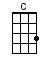 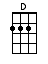 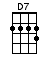 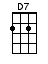 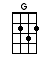 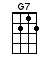 INTRO:  / 1 2 3 4 / [G] / [G] /[G] Up on the housetop reindeer paws[C] Out jumps [G] good ol' [D] Santa [D7] Claus[G] Down through the chimney with lots of toys[C] All for the [G] little ones [D7] Christmas [G] joysCHORUS:[C] Ho, Ho, Ho! [G] Who wouldn't go?[D7] Ho, Ho, Ho! [G] Who wouldn't go?[G] Up on the [G7] housetop [C] click, click, click[G] Down through the chimney with [D7] good Saint [G] Nick [G][G] First comes the stocking of little Nell[C] O dear [G] Santa [D] fill it [D7] well[G] Give her a dolly that laughs and cries[C] One that can [G] open and [D7] shut its [G] eyesCHORUS:[C] Ho, Ho, Ho! [G] Who wouldn't go?[D7] Ho, Ho, Ho! [G] Who wouldn't go?Up on the [G7] housetop [C] click, click, click[G] Down through the chimney with [D7] good Saint [G] Nick [G][G] Look in the stocking of little Bill[C] Oh just [G] see what a [D] glorious [D7] fill[G] Here is a hammer and lots of tacksA [C] whistle, and a [G] ball, and a [D7] whip that [G] cracksCHORUS:[C] Ho, Ho, Ho! [G] Who wouldn't go?[D7] Ho, Ho, Ho! [G] Who wouldn't go?[G] Up on the [G7] housetop [C] click, click, click[G] Down through the chimney with [D7] Good [D7] Saint [G] Nick [G][D7][G]www.bytownukulele.ca